Dividing Fractions Dividendo FraccionesKeep: Keep the first fraction the same. Mantenga: Mantenga la primera fracción igual.Flip: Flip the 2nd fraction. Virar: Virar la segunda fracción al revés. (Reciproco)Change: Change the operation sign from division to multiplication. Cambia: Cambia el signo operación de la división a la multiplicación.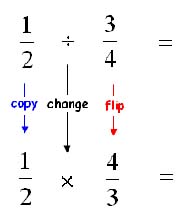 